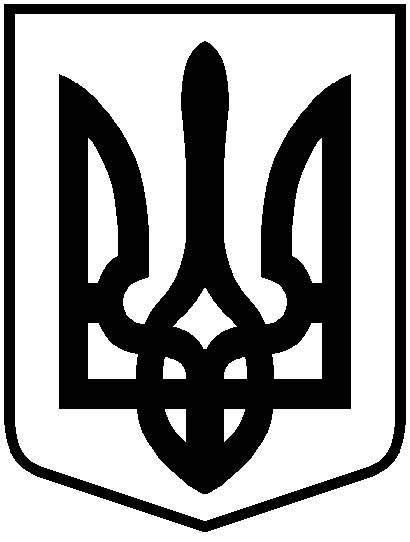                                                           УКРАЇНАУправління освіти Оболонської районної в місті Києві державної адміністраціїШКОЛА І-ІІІ СТУПЕНІВ № 226ОБОЛОНСЬКОГО РАЙОНУ М. КИЄВАвул. Прирічна, 19-Є, м. Київ, 04213, тел./факс (044) 411-63-61e-mail: obolon_226@i.ua   Код  ЄДРПОУ  22877927На Ваш запит від 09.09.2020 року (вх. № 1/0130-09 від 11.09.2020 року),повідомляю:Список педагогічних працівників школи І-ІІІ ступенів № 226 Директор                                           Сергій КОСЕНКО№ з/пП.І.БПосадаПредмет викладанняСпеціалізація за фахомКосенко С.В.директортрудове навчаннязагальнотехнічні дисципліниКостюченко О.В.заступник з НВРукр..мова та літератураукр..мова та літератураЛендьєл Н.В.заступник зНВРзарубіжна літератураросійська мова та літератураЗеленська Л.М. заступник з ВРукр. мова та літератураукр..мова та літератураЗінченко Н.А.вчитель історіїісторіяісторіяШвед Л.Р.вчитель укр. мови та літературиукр. мова та літератураросійська мова та літератураПрудкогляд О.Я. вчитель укр. мови та літературиукр. мова та літератураукр. мова та літератураОляніна Г.М. вчитель укр. мови та літературиукр. мова та літератураукр. мова та літератураЗагоруйко В.П. вчитель зарубіжної літературизарубіжна літератураросійська мова та літератураНіколенко В.В.вчитель укр. мови та літературиукр. мова та літератураукр. мова та літератураКуліш Н.Й.вчитель математикиматематикаматематика і програмуванняШишина Р.О.вчитель математикиматематикаматематикаЯковенко Т.П.вчитель математикиматематикаматематикаМарушко В.Г.вчитель фізикифізиказагальна фізикаНіс В.О.вчитель інформатикиінформатика,фізикафізика,інформатикаГрицькова А.А.вчитель інформатикиінформатикафізика,інформатикаКононенко Т.І.вчитель хіміїхіміяхімія,біологіяШвачка Л.І.вчитель біологіїбіологіябіологіяПіскор О.С.вчитель німецької мовинімецька  моваіноземні мовиБойко С.М.вчитель географіїгеографіягеографія,біологіяОпанасенко І.В.вчитель англійської мовианглійська моваромано-германські мови та літератураШевченко Л.П.вчитель історіїісторіяісторіяМатвійчук І.В.вихователь ГПДВиховання в дошкільних закладахДюльдіна Л.О.вчитель англійської мовианглійська моваанглійська моваКас’яненко Я.В.вчитель англійської мовианглійська моваанглійська філологіяБабкіна Т.Я.вчитель англійської мовианглійська моваромано-германські мови та літератураДерега С.І.вчитель біологіїбіологіябіологіябіологіяТрикоз Т.В.вчитель трудового навчаннятрудове навчанняпедагогічна освітаБащенко Н.Г.вчитель образ. мистецтваобразотворче мистецтвопедагогіка і методика початкового навчанняДовгопол О.М.вчитель музикимузикатеорія музикиНіколаєнко Н.І.вчитель фізичної культурифізична культурафізична культура і спортСуховєєва Л.В.вчитель фізичної культурифізична культурафізична культура і спортГуцалюк О.П.вчитель фізичної культурифізична культурафізична культура і спортЛисюк В.М.практичний психологпочаткове навчання і практична психологіяГоворун І.В.вчитель початкових класівпочаткове навчання, укр. мова та літератураІваненко О.В.вчитель початкових класівпочаткове навчанняГакало П.М.вихователь ГПДвчитель математикиГлущенко М.О.вихователь ГПДпочаткове навчанняГуменюк-Ігоніна В.М.вчитель англійської мовианглійська моваанглійська мова та літератураКонєва С.Ввчитель початкових класівпочаткове навчанняГоворушко Т.Г.вчитель початкових класівпочаткове навчанняМазуркевич Е.В.вчитель початкових класівпедагогіка і методика початкового навчанняМарчук Р.Ф.вихователь ГПДгеографіяМаслак В.В.вчитель початкових класівпедагогіка і методика початкового навчанняГорук М.А.вчитель англійської мовианглійська мова,німецька мовазарубіжна літератураФілологія. Германські мови та літератураСтепаненко І.В.вчитель початкових класівпочаткова освітаСергушкова Н.С.вчитель початкових класівпочаткове навчанняМатвійчук Н.В.вчитель початкових класівПочаткове навчання. укр. мова та літератураДерев’янчук А.П.вчитель історіїісторіяісторіяНіколенко Л.В.соціальний педагогСоціальна педагогіка,практична психологіяШовкун О.П.вчитель початкових класівпочаткове навчанняВащук О.П.вчитель курсу «Захист України»Курс «Захист України»трудове навчанняКурси 2018 р.: Трудове навчання та «Захист України»Ващук О. Л.вчитель інформатикиінформатикаЕкономіка та інформатикаВласенко А.М.вихователь ГПДісторіяісторіяМерінова  А.Б.вчитель укр. мови та літературиукр. мова,англійська моваУкр.. мова та література,мова та літ. (англійська) Дяченко Г.В.педагог-організаторПедагогіка і методика середньої освіти. МузикаДараган О.О.вчитель укр.мови та літературиукр. мова та літератураукр..мова та літератураХамаха Т.В.вчитель географіїгеографіягеографіяСотниченко Н.М.керівник гурткапедагогіка і методика початкового навчанняІвахненко О.М.вчитель початкових класівпедагогіка і методика початкового навчанняМирошниченко А.М.вчитель математикиматематикаТітаренко Д.Ю.вчитель хіміїхіміяхімія